Anleitung für das Braillebild: Strichmännchen4 Zeilen mit bis zu 9 FormenAuf diesem Bild steht links ein Mann und rechts eine Frau. Ihre Köpfe sind aus den Buchstaben ö und o geformt. Die Arme sind nach oben angewinkelt. Die Frau trägt einen Rock aus den Buchstaben ß und z. Der Mann hat gerade Beine, und bei beiden kannst du unten die Füße ertasten. Strichmännchen können gut mit anderen Bildern kombiniert werden. Sie können an beliebigen Orten stehen und verschiedene Gegenstände in ihren Händen halten. Du hast bestimmt eine gute Idee dazu.So geht’sTippe die Zeichen mit Hilfe der folgenden Anleitung auf der Punktschriftmaschine. Zwei oder drei Großbuchstaben wie zum Beispiel „AU“ oder „SCH“ sind Kürzungen. Alle Zeichen findest du in unserem Alphabet.Leerzeichen, ö, o, 3mal Leerzeichen, ö, o e, w, r, i, Leerzeichen, e, w, r, i Leerzeichen, Punkte 4,5,6, l, 3mal Leerzeichen, ß, zLeerzeichen, Zahlenzeichen, v, 3mal Leerzeichen, Zahlenzeichen, vSo sieht das Bild aus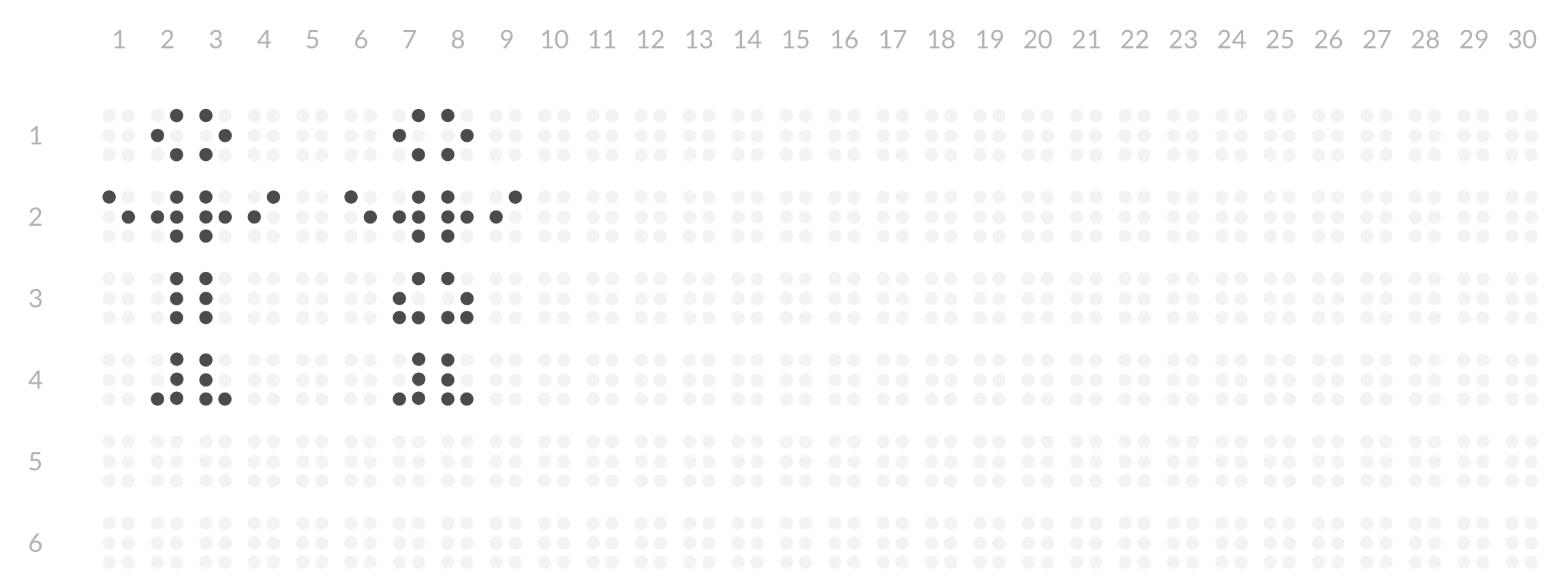 